P ( ≤ 5) =K = Median =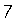 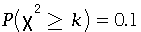 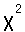 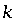 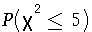 